В честь 76-й годовщины Победы войне в поселке Маршала Жукова Клюквинского сельсовета Курского района прошел парад. Начался он с торжественного возложения венков к памятнику Воину-освободителю и минуты молчания.В преддверии праздника в поселке открыли памятный знак — орден Отечественной войны. Инициатива создания знака принадлежала Пашутину А.А. и депутатам представительного собрания Курского района.Завершился парад традиционным прохождением войск. Маршировали участники парада под звуки живого оркестра.Всем желающим раздали Георгиевские ленточки.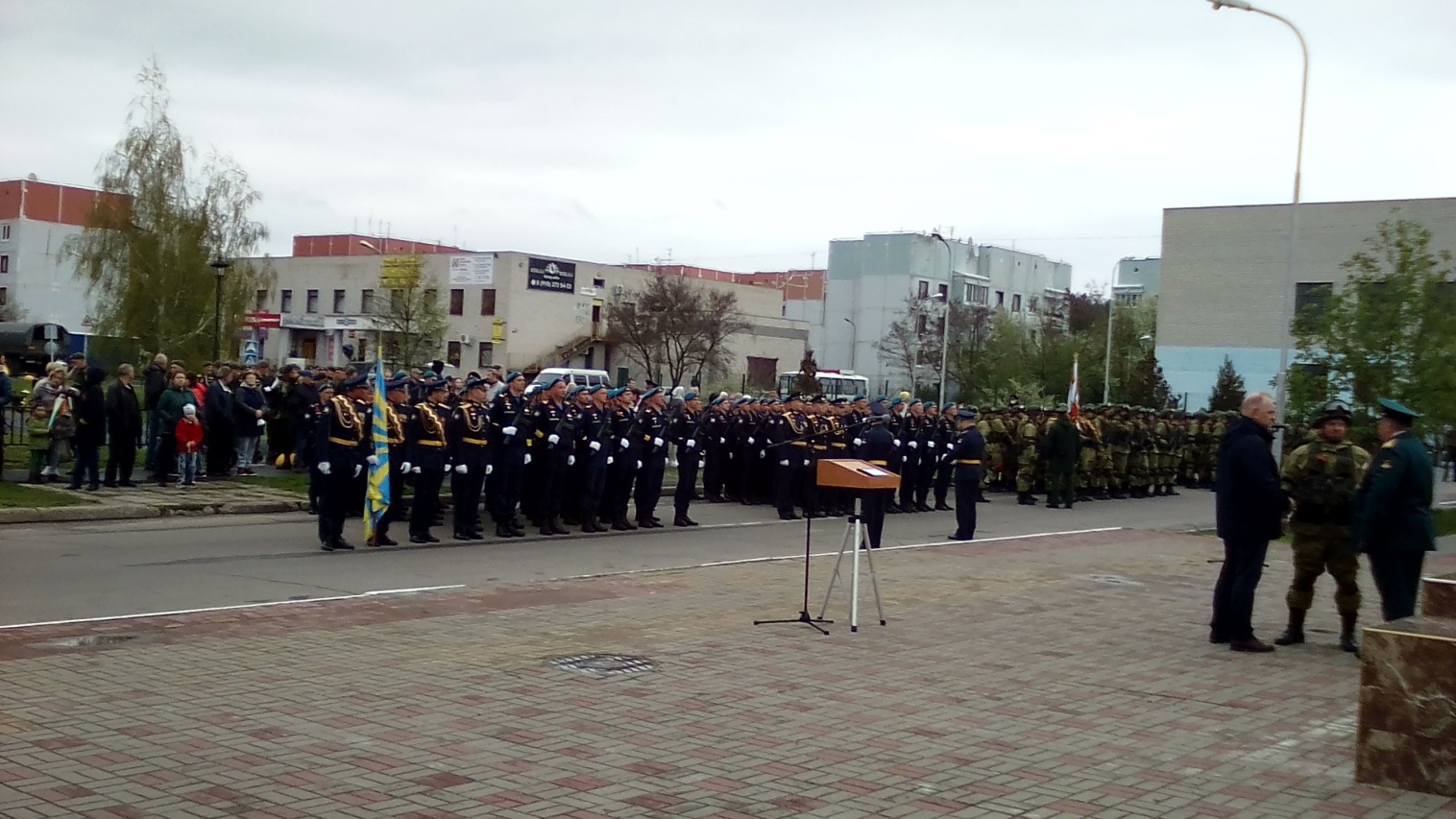 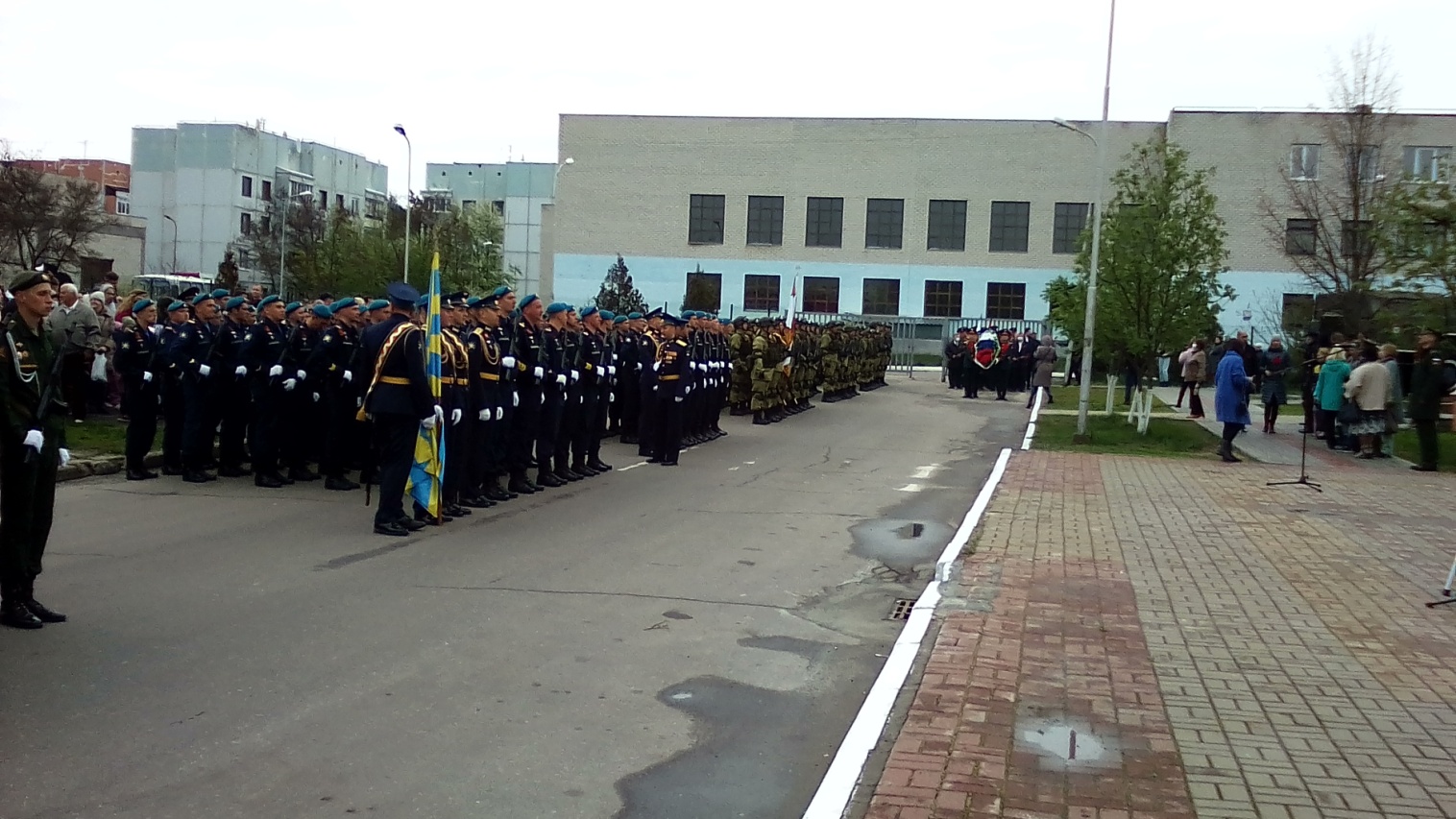 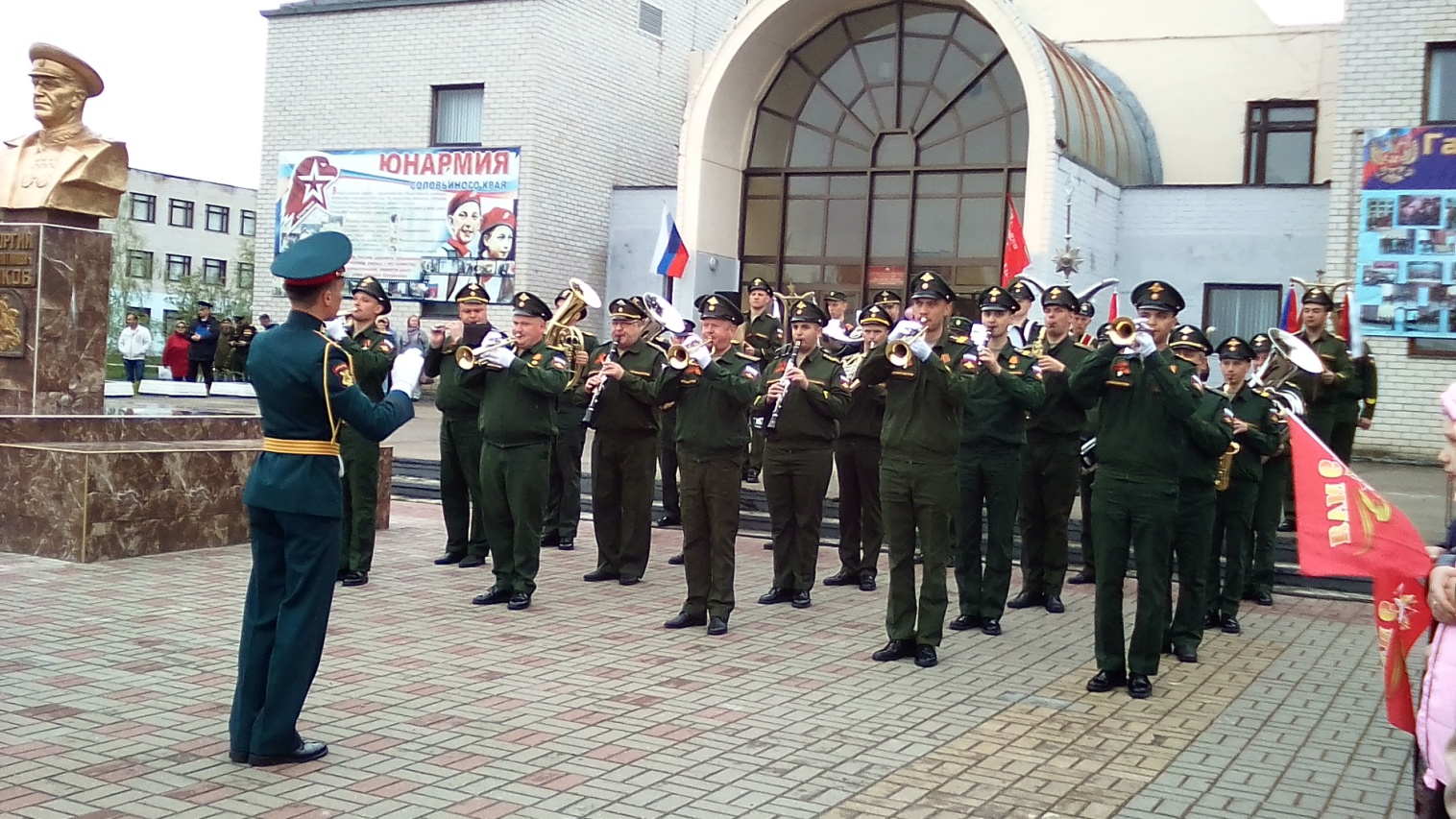 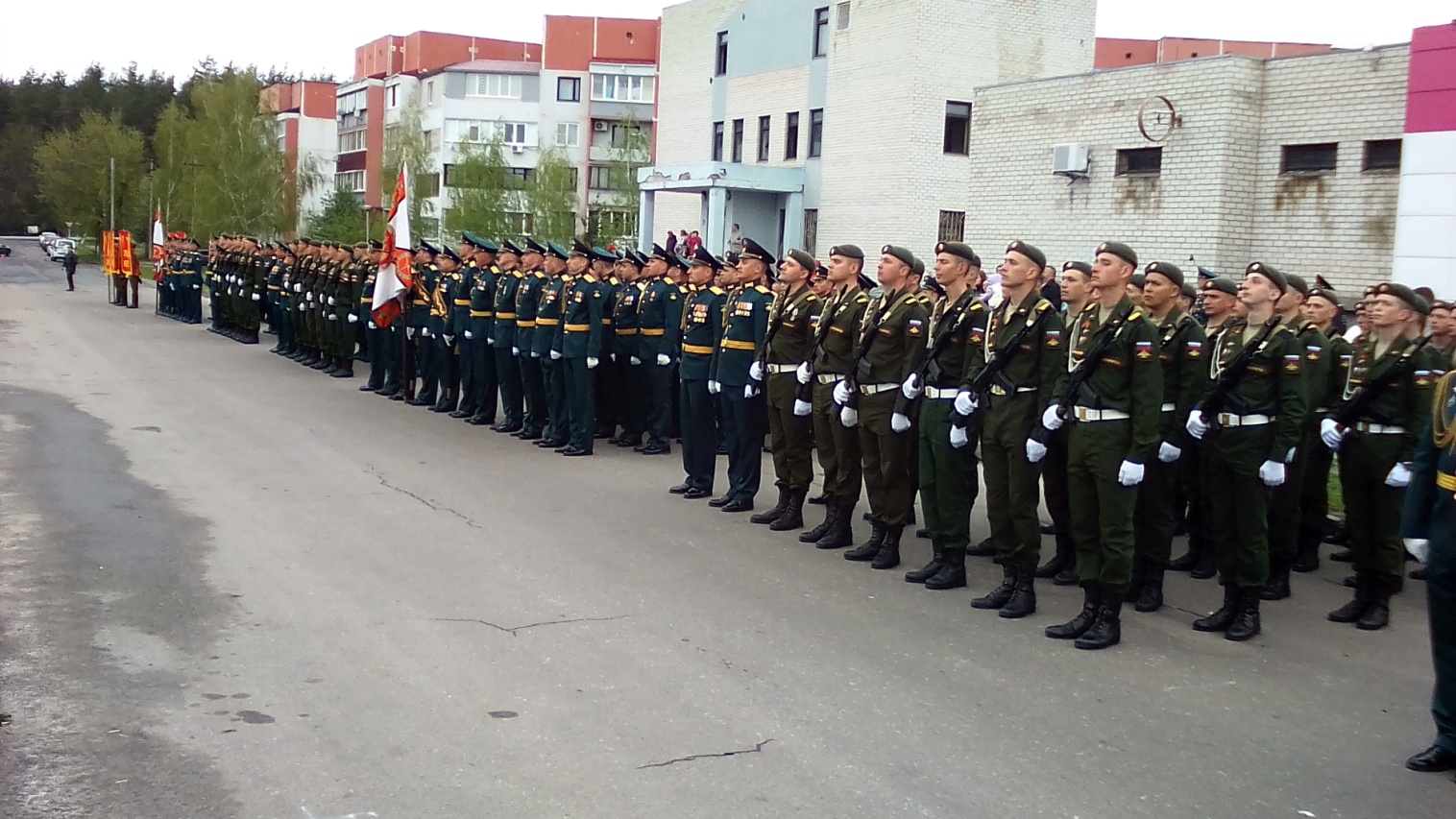 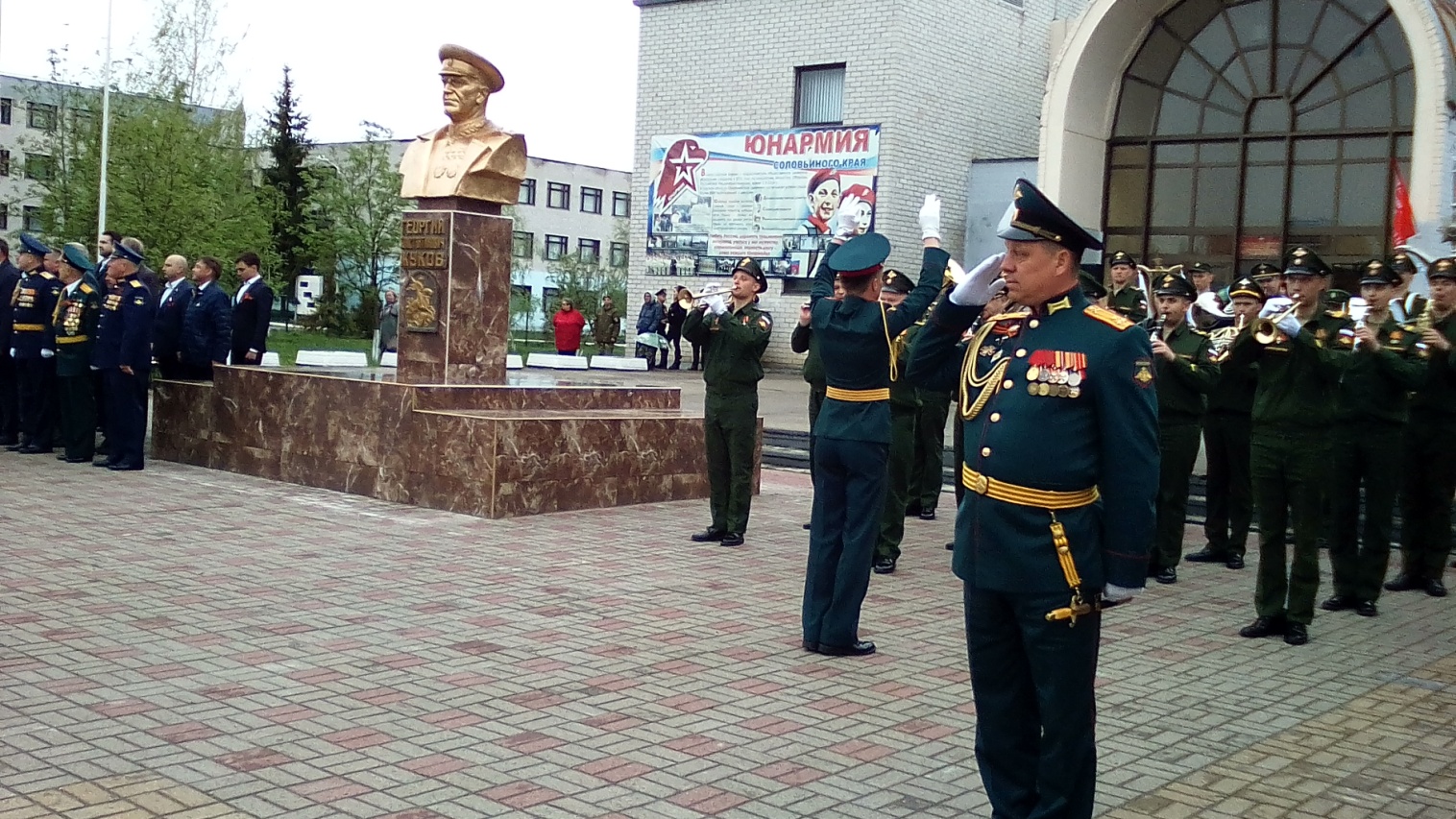 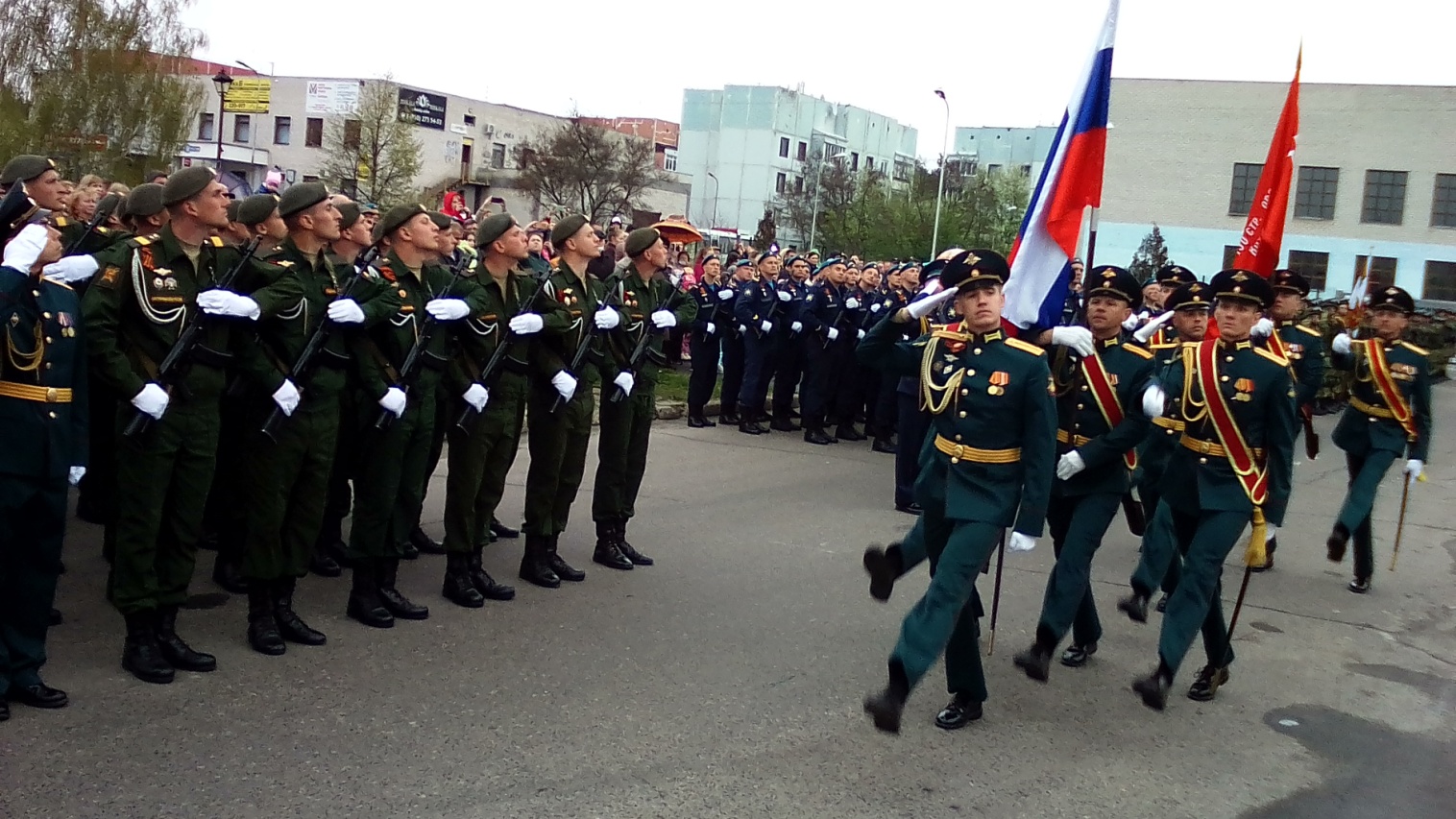 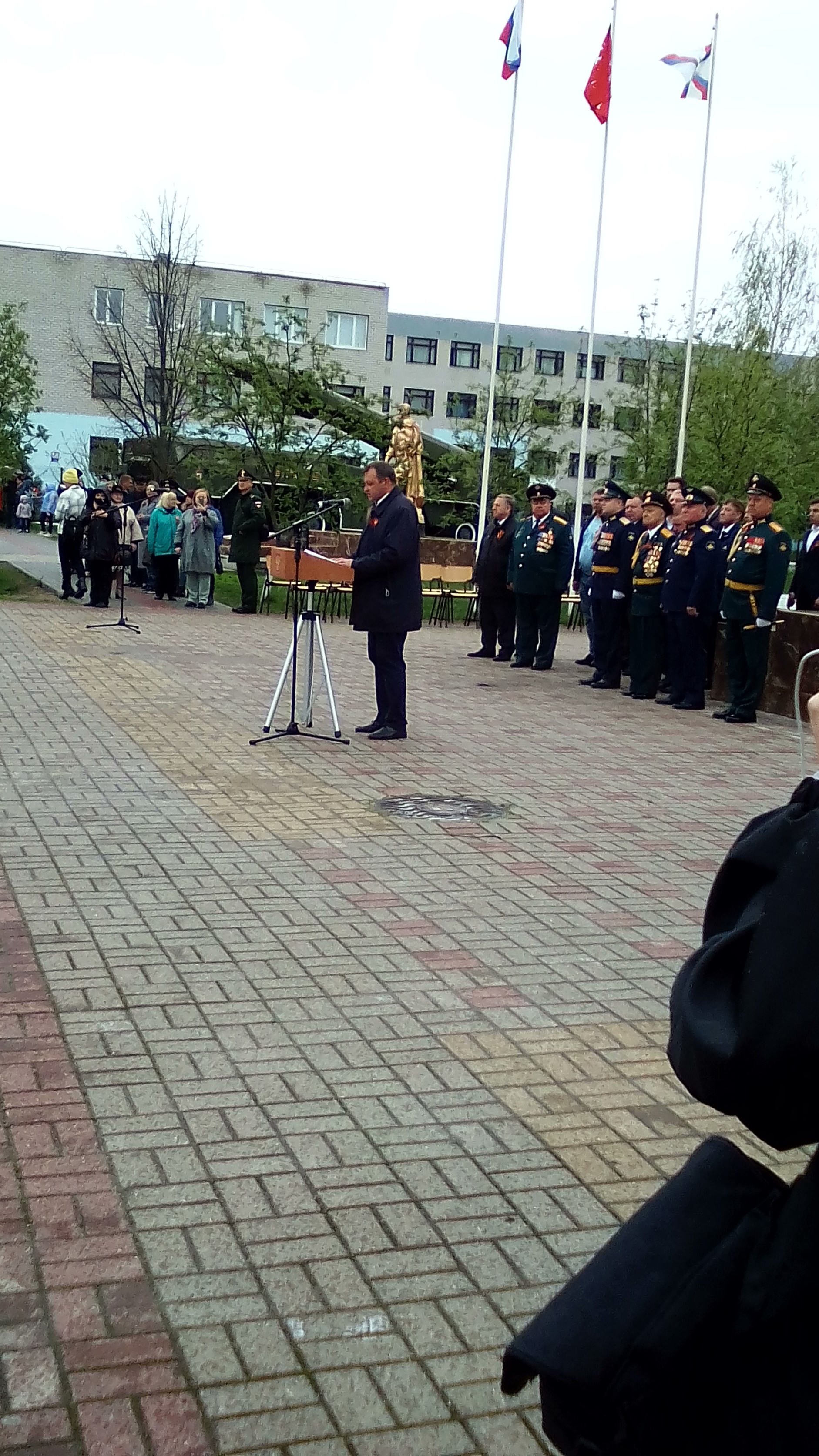 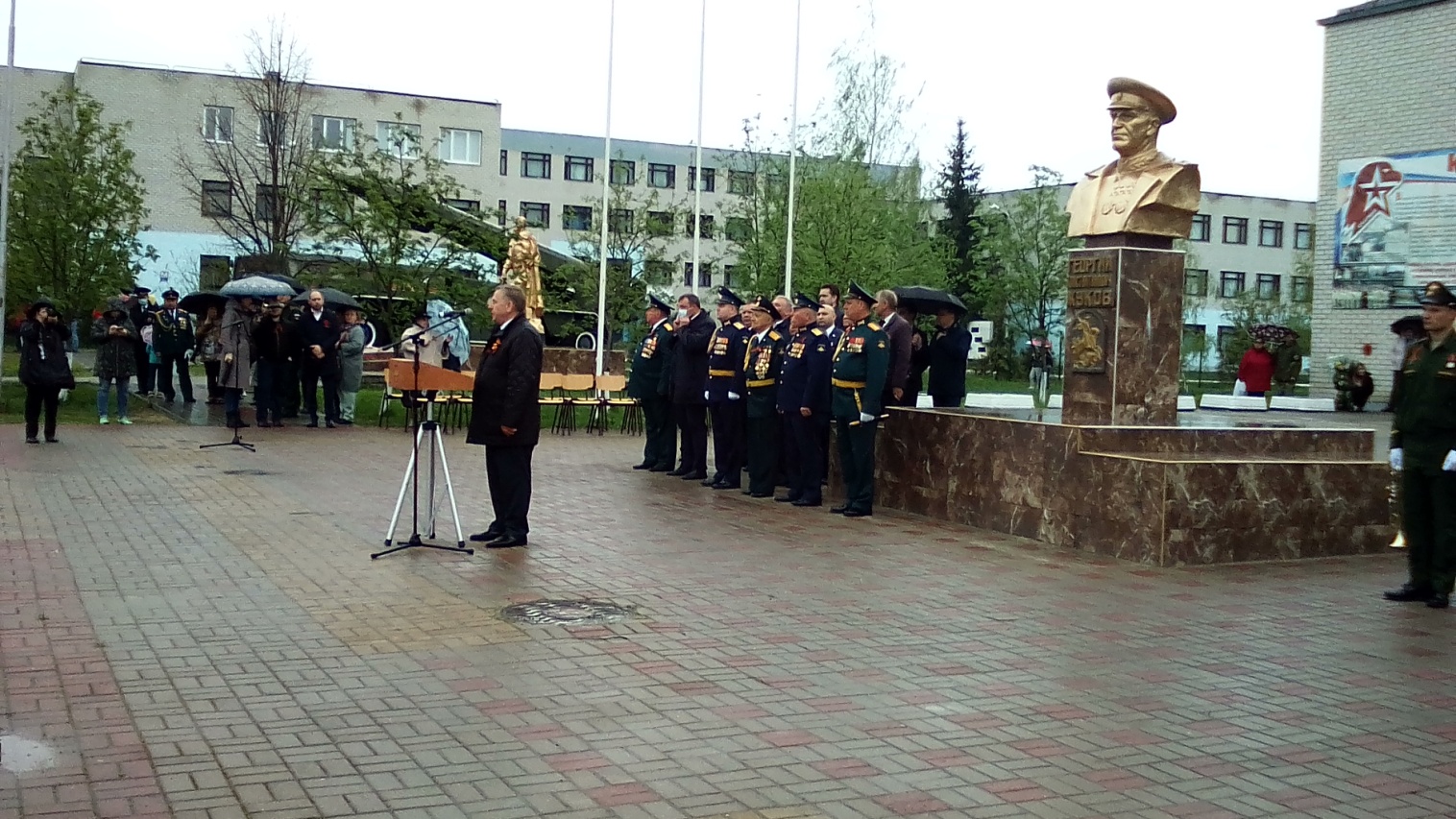 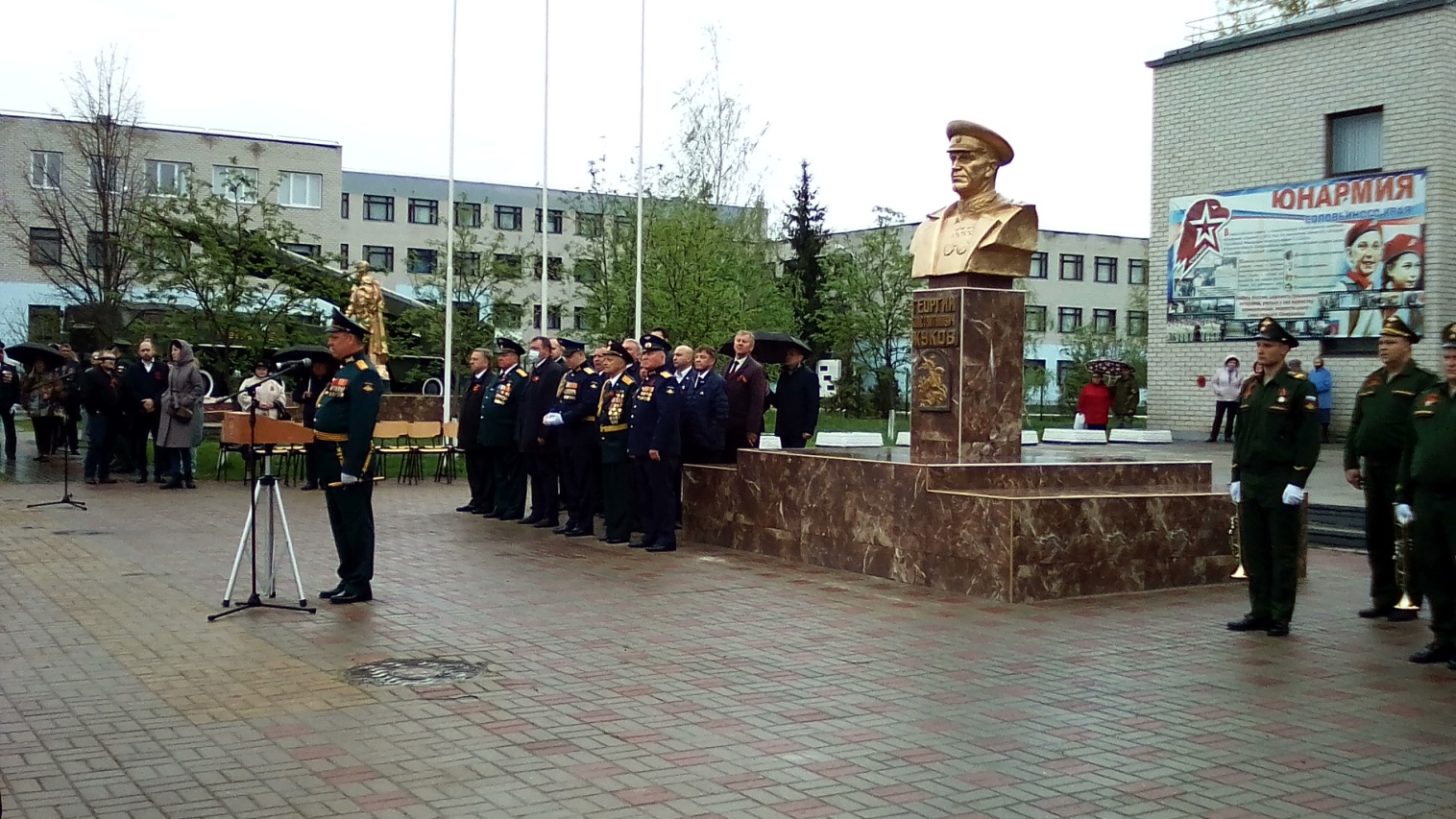 Поздравление участников Великой Отечественной войны, проживающих на территории Клюквинского сельсовета: Солдатенкова Зинаида Борисовна и Лисицина Ираида Григорьевна.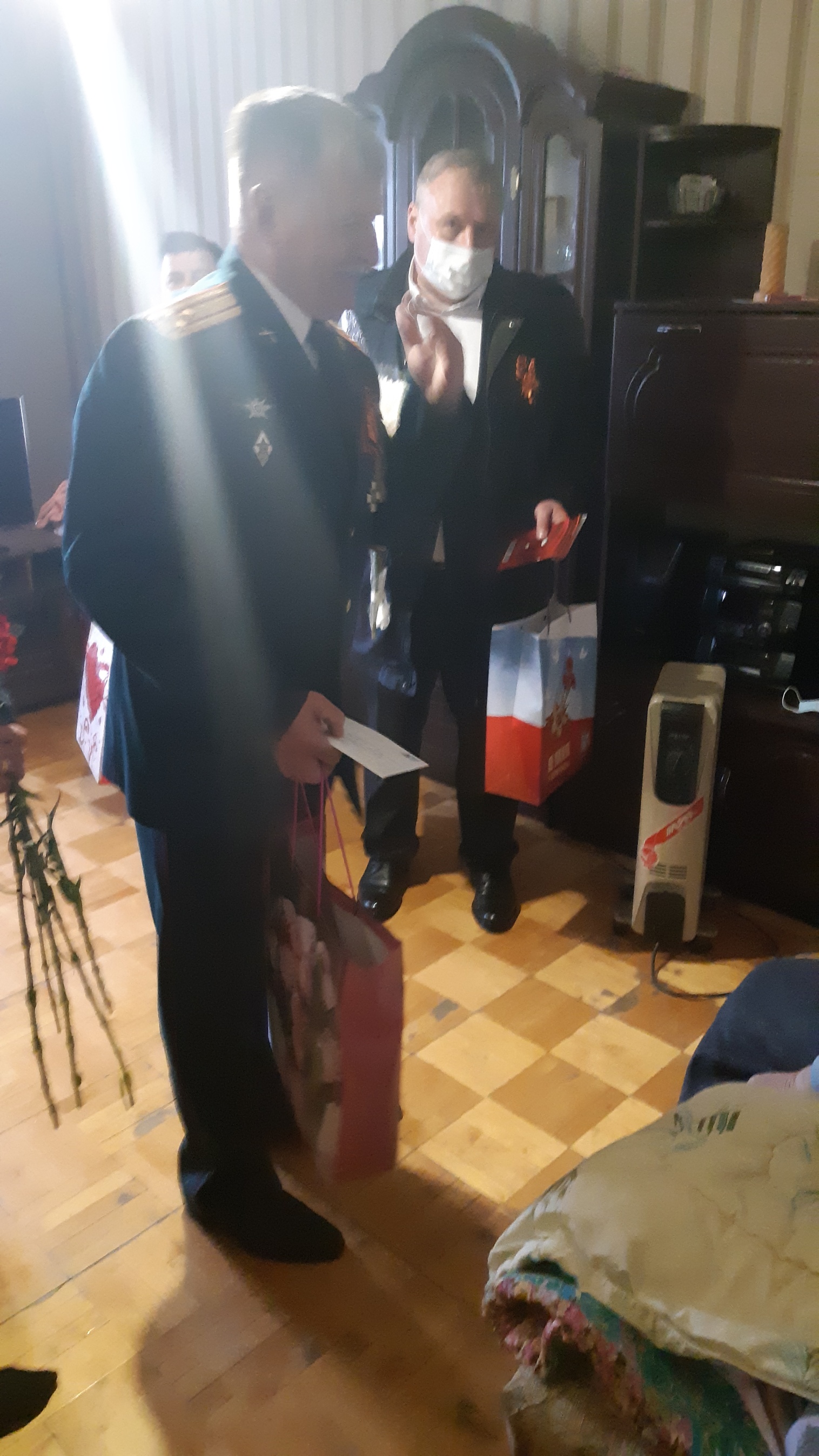 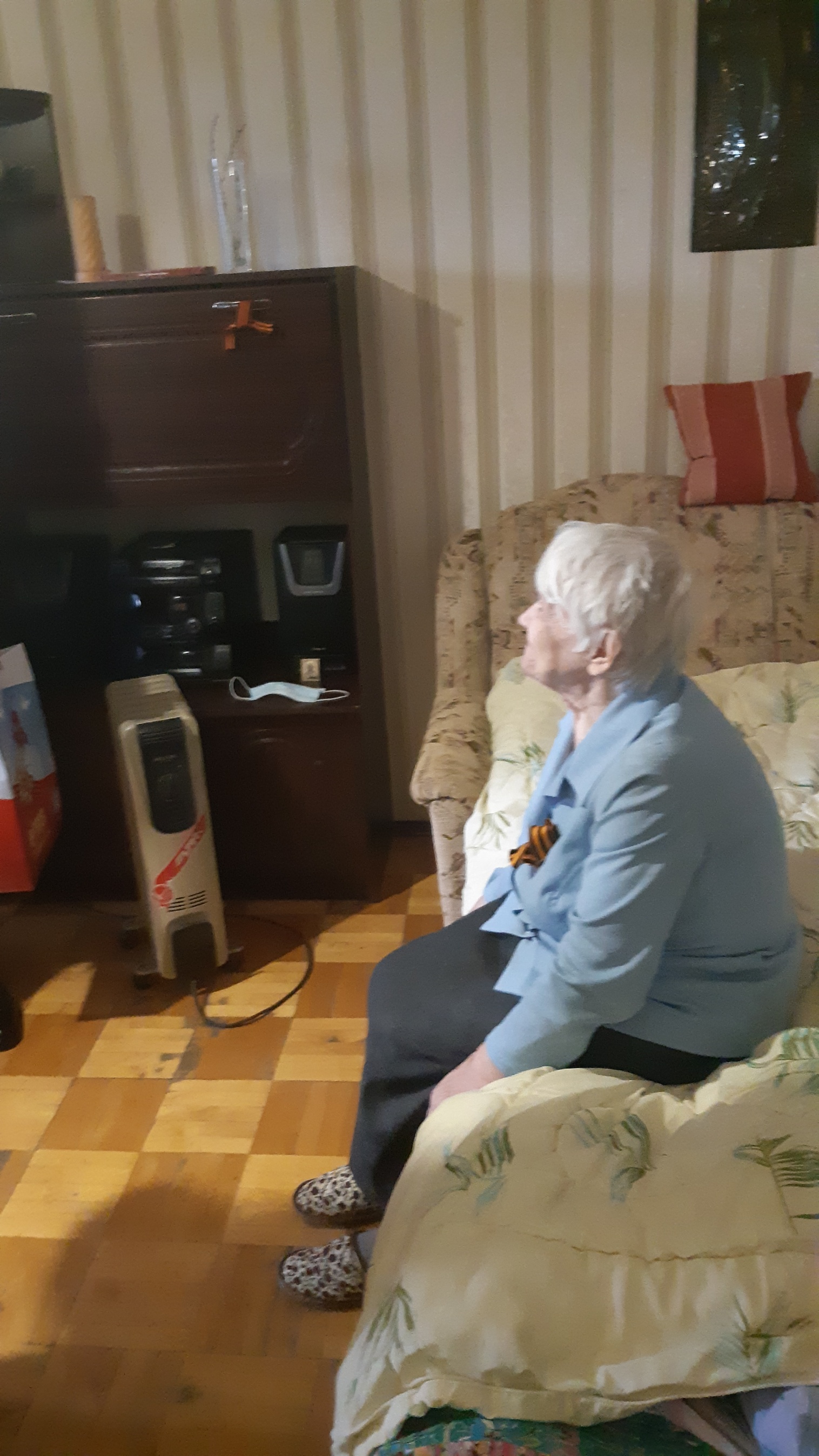 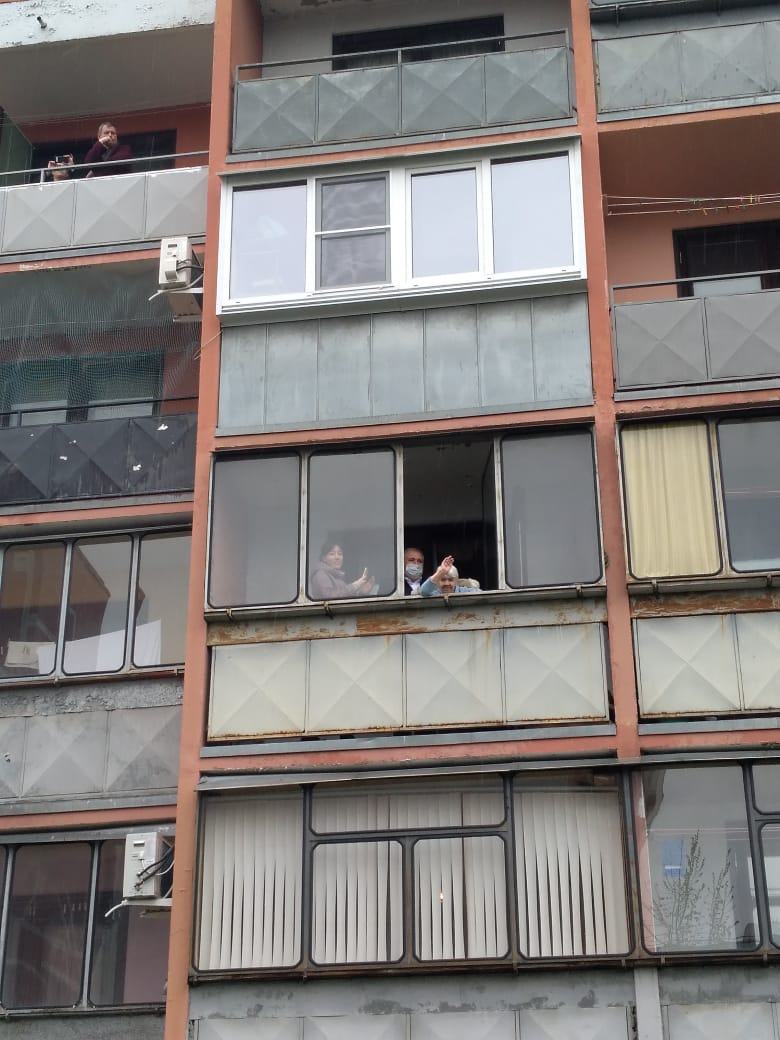 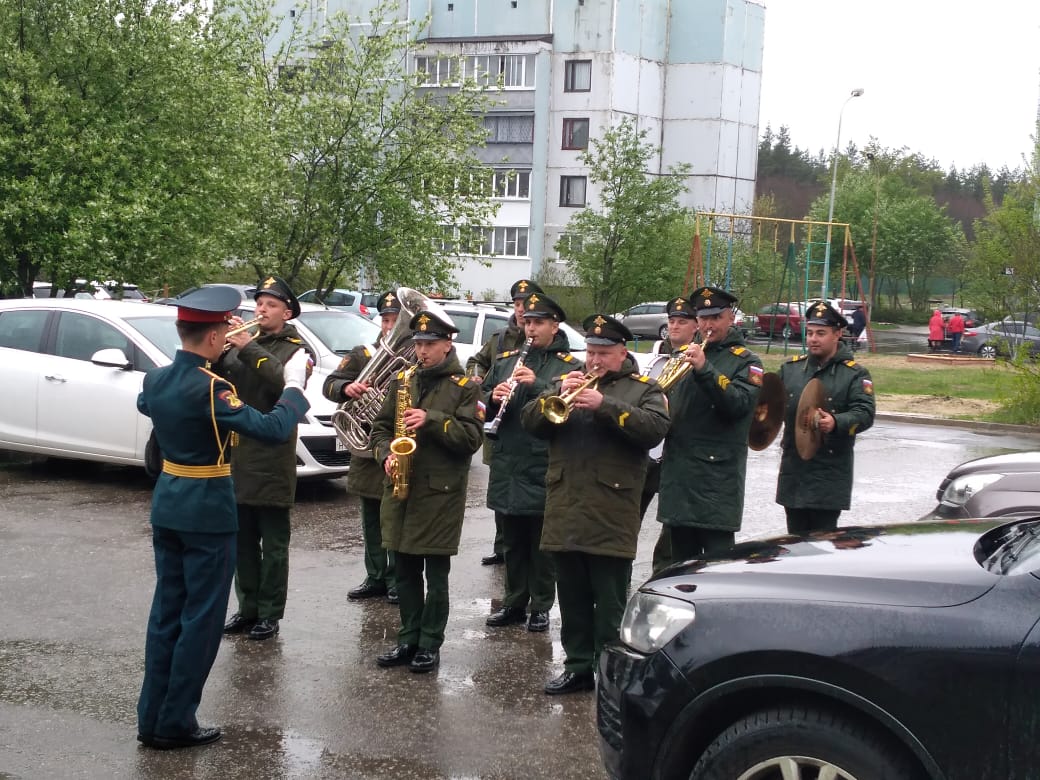 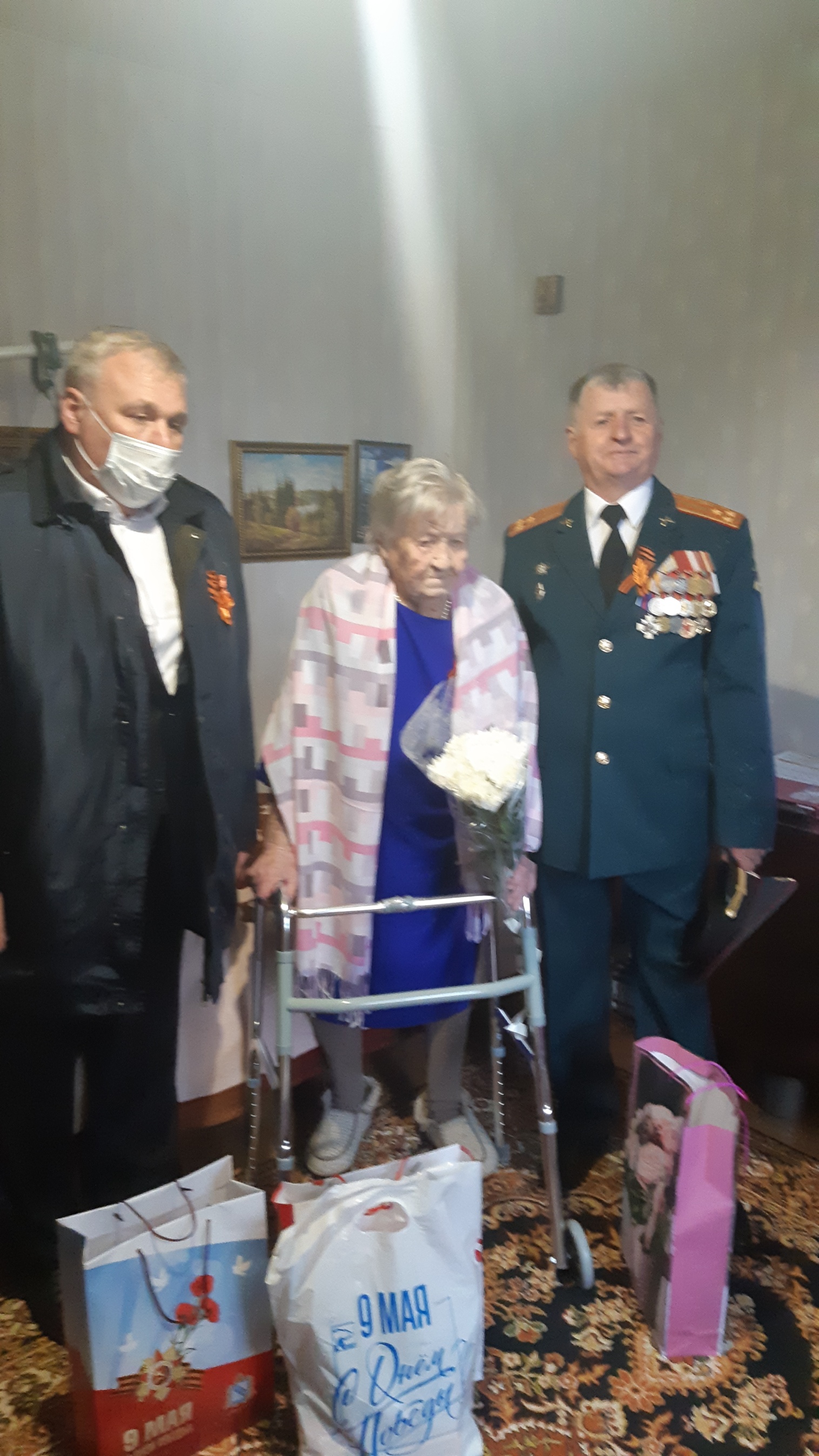 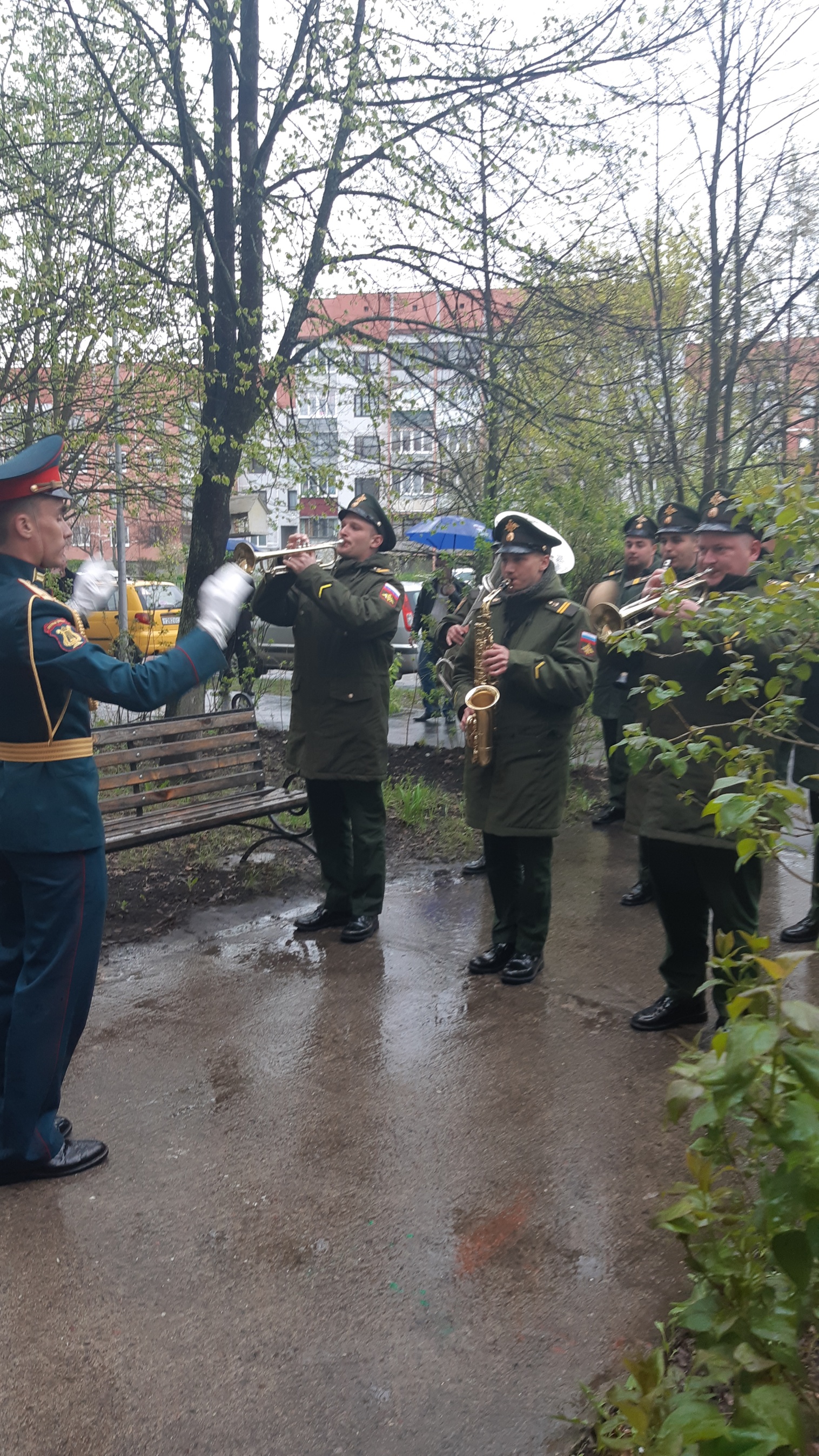 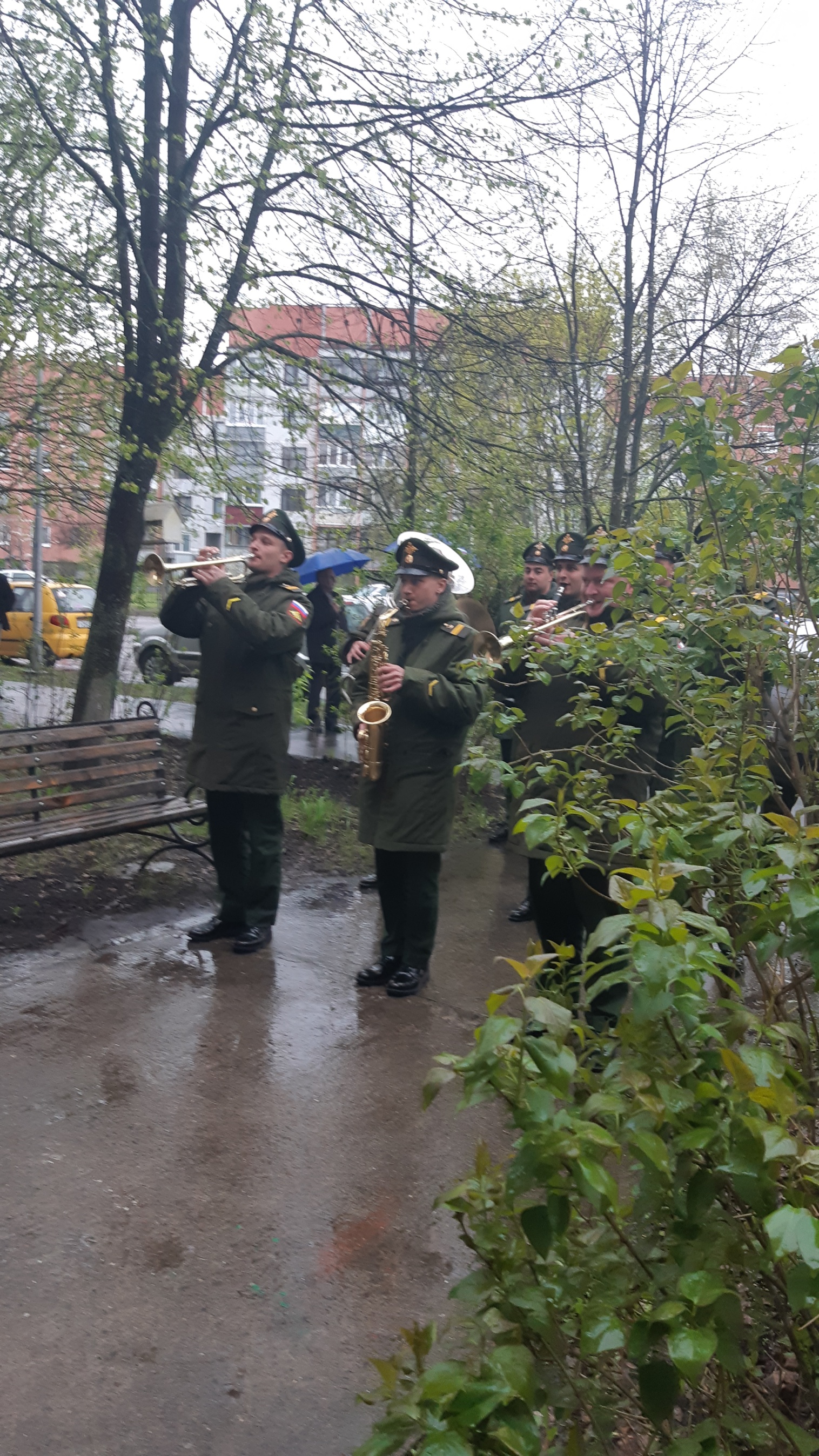 